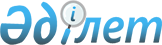 О районном бюджете на 2020-2022 годы
					
			С истёкшим сроком
			
			
		
					Решение Сарыагашского районного маслихата Туркестанской области от 20 декабря 2019 года № 46-417-VI. Зарегистрировано Департаментом юстиции Туркестанской области 31 декабря 2019 года № 5347. Прекращено действие в связи с истечением срока
      Примечание ИЗПИ!

      Настоящее решение вводится в действие с 01.01.2020.
      В соответствии с пунктом 2 статьи 9, пунктом 2 статьи 75 Бюджетного кодекса Республики Казахстан от 4 декабря 2008 года, подпунктом 1) пункта 1 статьи 6 Закона Республики Казахстан от 23 января 2001 года "О местном государственном управлении и самоуправлении в Республике Казахстан" и решением Туркестанского областного маслихата от 09 декабря 2019 года № 44/472-VI "Об областном бюджете на 2020-2022 годы", зарегистрированного в Реестре государственной регистрации нормативных правовых актов за № 5296, Сарыагашский районный маслихат РЕШИЛ:
      1. Утвердить районный бюджет Сарыагашского района на 2020-2022 годы согласно приложениям 1, 2 и 3 соответственно, в том числе на 2020 год в следующих объемах:
      1) доходы – 42 590 231 тысяч тенге:
      налоговые поступления –3 266 126 тысяч тенге;
      неналоговые поступления – 22 776 тысяч тенге;
      поступления от продажи основного капитала – 69 861 тысяч тенге;
      поступления трансфертов – 39 231 468 тысяч тенге;
      2) затраты – 42 715 547 тысяч тенге;
      3) чистое бюджетное кредитование – 248 345 тысяч тенге:
      бюджетные кредиты – 274 235 тысяч тенге;
      погашение бюджетных кредитов – 25 890 тысяч тенге;
      4) сальдо по операциям с финансовыми активами – 0;
      приобретение финансовых активов – 0;
      поступления от продажи финансовых активов государства – 0;
      5) дефицит (профицит) бюджета – -373 661 тысяч тенге;
      6) финансирование дефицита (использование профицита) бюджета - 373 661 тысяч тенге:
      поступления займов – 274 235 тысяч тенге; 
      погашение займов – 25 891 тысяч тенге;
      используемые остатки бюджетных средств – 125 317 тысяч тенге.
      Сноска. Пункт 1 - в редакции решения Сарыагашского районного маслихата Туркестанской области от 22.12.2020 № 59-522-VI (вводится в действие с 01.01.2020).


      2. Установить на 2020 год норматив распределения общей суммы поступлений индивидуального подоходного налога с доходов, облагаемых у источника выплаты 50 процентов, индивидуального подоходного налога с доходов иностранных граждан, не облагаемых у источника выплаты 50 процентов, социального налога 50 процентов и корпоративный подоходный налог с юридических лиц, за исключением поступления от организации нефтяного сектора 50 процентов в областной бюджет.
      3. Установить объем бюджетных субвенций, передаваемых из областного бюджета в бюджет района на 2020 год в сумме 22 725 208 тысяч тенге.
      4. Предусмотреть размеры субвенций передаваемых из районного бюджета в бюджеты городов районного значения, села, поселка, сельских округов на 2020 год в общей сумме 7 838 473 тысяч тенге:
      5. Утвердить резерв местного исполнительного органа района на 2020 год в сумме 56 000 тысяч тенге.
      6. Утвердить перечень бюджетных программ развития, направленных в 2020 году на реализацию бюджетных инвестиционных проектов (программ) и на формирование или увеличение уставного капитала юридических лиц, в разрезе бюджетных программ согласно 4 приложения.
      7. Утвердить перечень местных бюджетных программ, не подлежащих секвестру в процессе исполнения местных бюджетов на 2020 год согласно 5 приложения.
      8. В соответствии с пунктом 9 статьи 139 Трудового кодекса Республики Казахстан от 23 ноября 2015 года предусмотреть на 2020-2022 годы повышенные на двадцать пять процентов должностные оклады и тарифные ставки специалистам в области здравоохранения, социального обеспечения, образования, культуры, спорта, ветеринарии, лесного хозяйства и особо охраняемых природных территорий, являющимся гражданскими служащими и работающим в сельской местности, по решению местных представительных органов за счет бюджетных средств устанавливаются повышенные не менее чем на двадцать пять процентов должностные оклады и тарифные ставки по сравнению с окладами и ставками гражданских служащих, занимающихся этими видами деятельности в городских условиях.
      9. Государственному учреждению "Аппарат Сарыагашского районного маслихата" в порядке, установленном законодательством Республики Казахстан, обеспечить:
      1) государственную регистрацию настоящего решения в Республиканском государственном учреждении "Департамент юстиции Туркестанской области Министерство юстиции Республики Казахстан";
      2) размещение настоящего решения на интернет-ресурсе Сарыагашского районного маслихата после его официального опубликования.
      10. Настоящее решение вводится в действие с 1 января 2020 года. Районный бюджет на 2020 год
      Сноска. Приложение 1 - в редакции решения Сарыагашского районного маслихата Туркестанской области от 22.12.2020 № 59-522-VI (вводится в действие с 01.01.2020). Районный бюджет на 2021 год Районный бюджет на 2022 год
      Сноска. Приложение 3 - в редакции решения Сарыагашского районного маслихата Туркестанской области от 16.11.2020 № 57-515-VI (вводится в действие с 01.01.2020). Перечень бюджетных программ развития, направленных в 2020 году на реализацию бюджетных инвестиционных проектов (программ) и на формирование или увеличение уставного капитала юридических лиц, в разрезе бюджетных программ Перечень местных бюджетных программ, не подлежащих секвестру в процессе исполнения местных бюджетов на 2020 год
					© 2012. РГП на ПХВ «Институт законодательства и правовой информации Республики Казахстан» Министерства юстиции Республики Казахстан
				
сельский округ Жемисти
178 530 тысяч тенге;
сельский округ Жемисти
175 131 тысяч тенге;
сельский округ Кызылжар
314 621 тысяч тенге;
сельский округ Кызылжар
307 966 тысяч тенге;
сельский округ Дарбаза
185 768 тысяч тенге;
сельский округ Дарбаза
175 765 тысяч тенге;
сельский округ Жибек жолы
655 375 тысяч тенге;
сельский округ Жибек жолы
635 880 тысяч тенге;
сельский округ Куркелес
1 341 627 тысяч тенге;
сельский округ Куркелес
1 289 012 тысяч тенге;
сельский округ Дербисек
497 851 тысяч тенге;
сельский округ Дербисек
471 153 тысяч тенге;
сельский округ Акжар
236 604 тысяч тенге;
сельский округ Акжар
221 048 тысяч тенге;
сельский округ Кабланбек
778 977 тысяч тенге;
сельский округ Кабланбек
743 993 тысяч тенге;
сельский округ Тегисшил
259 730 тысяч тенге;
сельский округ Тегисшил
254 125 тысяч тенге;
сельский округ Жилга
220 180 тысяч тенге;
сельский округ Жилга
210 265 тысяч тенге;
посҰлок Коктерек
215 361 тысяч тенге;
посҰлок Коктерек
183 709 тысяч тенге;
сельский округ Жарты тобе
743 795 тысяч тенге;
сельский округ Жарты тобе
721 231 тысяч тенге;
город Сарыагаш
сельский округ Алимтау
2 145 378 тысяч тенге;
64 676 тысяч тенге.
город Сарыагаш
сельский округ Алимтау
2 014 327 тысяч тенге;
60 446 тысяч тенге.
      Секретарь маслихата

      Сарыагашского района

Б. Садыков
Приложение 1 к решению
Сарыагашского районного
маслихата от 20 декабря
2019 года № 46-417-VI
Категория
Категория
Категория
Категория
Категория
Категория
сумма, тысяч тенге
Класс
Класс
Класс
Класс
Класс
сумма, тысяч тенге
Подкласс
Подкласс
Подкласс
сумма, тысяч тенге
Наименование
сумма, тысяч тенге
1. Доходы
42 590 231
1
Налоговые поступления
3 266 126
01
01
Подоходный налог
901 723
1
1
Корпоративный подоходный налог
241 493
2
2
Индивидуальный подоходный налог
660 230
03
03
Социальный налог
728 980
1
1
Социальный налог
728 980
04
04
Hалоги на собственность
1 394 445
1
1
Hалоги на имущество
1 392 141
5
5
Единый земельный налог
2 304
05
05
Внутренние налоги на товары, работы и услуги
213 746
2
2
Акцизы
155 949
3
3
Поступления за использование природных и других ресурсов
11 741
4
4
Сборы за ведение предпринимательской и профессиональной деятельности
45 319
5
5
Налог на игорный бизнес
737
07
07
Прочие налоги
2
1
1
Прочие налоги
2
08
08
Обязательные платежи, взимаемые за совершение юридически значимых действий и (или) выдачу документов уполномоченными на то государственными органами или должностными лицами
27 230
1
1
Государственная пошлина
27 230
2
Неналоговые поступления
22 776
01
01
Доходы от государственной собственности
7 102
1
1
Поступления части чистого дохода государственных предприятий
1 003
5
5
Доходы от аренды имущества, находящегося в государственной собственности
6 072
7
7
Вознаграждения по кредитам, выданным из государственного бюджета
24
9
9
Прочие доходы от государственной собственности
3
03
03
Поступления денег от проведения государственных закупок, организуемых государственными учреждениями, финансируемыми из государственного бюджета
3
1
1
Поступления денег от проведения государственных закупок, организуемых государственными учреждениями, финансируемыми из государственного бюджета
3
04
04
Штрафы, пени, санкции, взыскания, налагаемые государственными учреждениями, финансируемыми из государственного бюджета, а также содержащимися и финансируемыми из бюджета (сметы расходов) Национального Банка Республики Казахстан
5 419
1
1
Штрафы, пени, санкции, взыскания, налагаемые государственными учреждениями, финансируемыми из государственного бюджета, а также содержащимися и финансируемыми из бюджета (сметы расходов) Национального Банка Республики Казахстан, за исключением поступлений от организаций нефтяного сектора и в Фонд компенсации потерпевшим
5 419
06
06
Прочие неналоговые поступления
10 252
1
1
Прочие неналоговые поступления
10 252
3
Поступления от продажи основного капитала
69 861
01
01
Продажа государственного имущества, закрепленного за государственными учреждениями
3 755
1
1
Продажа государственного имущества, закрепленного за государственными учреждениями
3 755
03
03
Продажа земли и нематериальных активов
66 106
1
1
Продажа земли
66 106
4
Поступления трансфертов 
39 231 468
01
01
Трансферты из нижестоящих органов государственного управления
279 839
3
3
Трансферты из бюджетов городов районного значения, сел, поселков, сельских округов
279 839
02
02
Трансферты из вышестоящих органов государственного управления
38 951 629
2
2
Трансферты из областного бюджета
38 951 629
Функциональная группа
Функциональная группа
Функциональная группа
Функциональная группа
Функциональная группа
Функциональная группа
сумма, тысяч тенге
Функциональная подгруппа
Функциональная подгруппа
Функциональная подгруппа
Функциональная подгруппа
Функциональная подгруппа
сумма, тысяч тенге
Администратор бюджетных программ
Администратор бюджетных программ
Администратор бюджетных программ
Администратор бюджетных программ
сумма, тысяч тенге
Программа
Программа
сумма, тысяч тенге
Наименование
сумма, тысяч тенге
2. Затраты
42 715 547
01
Государственные услуги общего характера
320 259
1
Представительные, исполнительные и другие органы, выполняющие общие функции государственного управления
153 781
112
112
Аппарат маслихата района (города областного значения)
29 277
001
Услуги по обеспечению деятельности маслихата района (города областного значения)
28 077
003
Капитальные расходы государственного органа 
1 200
122
122
Аппарат акима района (города областного значения)
124 504
001
Услуги по обеспечению деятельности акима района (города областного значения)
121 439
003
Капитальные расходы государственного органа 
3 065
2
Финансовая деятельность
12 439
459
459
Отдел экономики и финансов района (города областного значения)
3 295
003
Проведение оценки имущества в целях налогообложения
3 295
489
489
Отдел государственных активов и закупок района (города областного значения)
9 144
001
Услуги по реализации государственной политики в области управления государственных активов и закупок на местном уровне
8 531
004
Проведение оценки имущества в целях налогообложения
100
005
Приватизация, управление коммунальным имуществом, постприватизационная деятельность и регулирование споров, связанных с этим
513
9
Прочие государственные услуги общего характера
154 039
454
454
Отдел предпринимательства и сельского хозяйства района (города областного значения)
72 252
001
Услуги по реализации государственной политики на местном уровне в области развития предпринимательства и сельского хозяйства
36 327
007
Капитальные расходы государственного органа 
390
113
Целевые текущие трансферты нижестоящим бюджетам
35 535
459
459
Отдел экономики и финансов района (города областного значения)
78 400
001
Услуги по реализации государственной политики в области формирования и развития экономической политики, государственного планирования, исполнения бюджета и управления коммунальной собственностью района (города областного значения)
46 951
015
Капитальные расходы государственного органа
50
113
Целевые текущие трансферты нижестоящим бюджетам
31 399
467
467
Отдел строительства района (города областного значения)
3 387
040
Развитие объектов государственных органов
3 387
02
Оборона
57 314
1
Военные нужды
13 240
122
122
Аппарат акима района (города областного значения)
13 240
005
Мероприятия в рамках исполнения всеобщей воинской обязанности
13 240
2
Организация работы по чрезвычайным ситуациям
44 074
122
122
Аппарат акима района (города областного значения)
44 074
006
Предупреждение и ликвидация чрезвычайных ситуаций масштаба района (города областного значения)
29 624
007
Мероприятия по профилактике и тушению степных пожаров районного (городского) масштаба, а также пожаров в населенных пунктах, в которых не созданы органы государственной противопожарной службы
14 450
04
Образование
27 790 889
1
Дошкольное воспитание и обучение
5 533 133
464
464
Отдел образования района (города областного значения)
5 533 133
009
Обеспечение деятельности организаций дошкольного воспитания и обучения
61 781
040
Реализация государственного образовательного заказа в дошкольных организациях образования
5 471 352
2
Начальное, основное среднее и общее среднее образование
21 540 272
464
464
Отдел образования района (города областного значения)
20 001 274
003
Общеобразовательное обучение
19 877 413
006
Дополнительное образование для детей
123 861
467
467
Отдел строительства района (города областного значения)
1 538 998
024
Строительство и реконструкция объектов начального, основного среднего и общего среднего образования
1 538 998
9
Прочие услуги в области образования
717 484
464
464
Отдел образования района (города областного значения)
717 484
001
Услуги по реализации государственной политики на местном уровне в области образования 
25 285
005
Приобретение и доставка учебников, учебно-методических комплексов для государственных учреждений образования района (города областного значения)
261 256
015
Ежемесячные выплаты денежных средств опекунам (попечителям) на содержание ребенка-сироты (детей-сирот), и ребенка (детей), оставшегося без попечения родителей
41 766
067
Капитальные расходы подведомственных государственных учреждений и организаций
364 208
113
Целевые текущие трансферты нижестоящим бюджетам
24 969
06
Социальная помощь и социальное обеспечение
3 384 680
1
Социальное обеспечение
1 074 705
451
451
Отдел занятости и социальных программ района (города областного значения)
1 073 499
005
Государственная адресная социальная помощь
1 073 499
464
464
Отдел образования района (города областного значения)
1 206
030
Содержание ребенка (детей), переданного патронатным воспитателям
1 206
2
Социальная помощь
2 205 269
451
451
Отдел занятости и социальных программ района (города областного значения)
2 205 269
002
Программа занятости
1 485 625
004
Оказание социальной помощи на приобретение топлива специалистам здравоохранения, образования, социального обеспечения, культуры, спорта и ветеринарии в сельской местности в соответствии с законодательством Республики Казахстан
31 669
006
Оказание жилищной помощи 
13 212
007
Социальная помощь отдельным категориям нуждающихся граждан по решениям местных представительных органов
200 132
010
Материальное обеспечение детей-инвалидов, воспитывающихся и обучающихся на дому
18 234
014
Оказание социальной помощи нуждающимся гражданам на дому
115 192
017
Обеспечение нуждающихся инвалидов обязательными гигиеническими средствами и предоставление услуг специалистами жестового языка, индивидуальными помощниками в соответствии с индивидуальной программой реабилитации инвалида
255 506
023
Обеспечение деятельности центров занятости населения
85 699
9
Прочие услуги в области социальной помощи и социального обеспечения
104 706
451
451
Отдел занятости и социальных программ района (города областного значения)
104 706
001
Услуги по реализации государственной политики на местном уровне в области обеспечения занятости и реализации социальных программ для населения
48 558
011
Оплата услуг по зачислению, выплате и доставке пособий и других социальных выплат
54 174
021
Капитальные расходы государственного органа
1 974
7
Жилищно-коммунальное хозяйство
2 962 924
1
Жилищное хозяйство
772 712
463
463
Отдел земельных отношений района (города областного значения)
29 752
016
Изъятие земельных участков для государственных нужд
29 752
467
467
Отдел строительства района (города областного значения)
205 977
003
Проектирование и (или) строительство, реконструкция жилья коммунального жилищного фонда
121 977
098
Приобретение жилья коммунального жилищного фонда
84 000
497
497
Отдел жилищно-коммунального хозяйства района (города областного значения)
536 983
001
Услуги по реализации государственной политики на местном уровне в области жилищно-коммунального хозяйства
33 290
003
Капитальные расходы государственного органа
330
033
Проектирование, развитие и (или) обустройство инженерно-коммуникационной инфраструктуры
51 515
070
Возмещение платежей населения по оплате коммунальных услуг в режиме чрезвычайного положения в Республике Казахстан
408 515
113
Целевые текущие трансферты нижестоящим бюджетам
43 663
2
Коммунальное хозяйство
2 190 212
497
497
Отдел жилищно-коммунального хозяйства района (города областного значения)
2 190 212
018
Развитие благоустройства городов и населенных пунктов
571 247
027
Организация эксплуатации сетей газификации, находящихся в коммунальной собственности районов (городов областного значения)
40 728
028
Развитие коммунального хозяйства
5 367
029
Развитие системы водоснабжения и водоотведения
921 446
058
Развитие системы водоснабжения и водоотведения в сельских населенных пунктах
651 424
8
Культура, спорт, туризм и информационное пространство
1 164 661
1
Деятельность в области культуры
317 067
457
457
Отдел культуры, развития языков, физической культуры и спорта района (города областного значения)
304 385
003
Поддержка культурно-досуговой работы
304 385
467
467
Отдел строительства района (города областного значения)
12 682
011
Развитие объектов культуры
12 682
2
Спорт
500 979
457
457
Отдел культуры, развития языков, физической культуры и спорта района (города областного значения)
500 979
008
Развитие массового спорта и национальных видов спорта 
489 628
009
Проведение спортивных соревнований на районном (города областного значения) уровне
8 000
010
Подготовка и участие членов сборных команд района (города областного значения) по различным видам спорта на областных спортивных соревнованиях
3 351
3
Информационное пространство
223 688
456
456
Отдел внутренней политики района (города областного значения)
45 320
002
Услуги по проведению государственной информационной политики
45 320
457
457
Отдел культуры, развития языков, физической культуры и спорта района (города областного значения)
178 368
006
Функционирование районных (городских) библиотек
157 971
007
Развитие государственного языка и других языков народа Казахстана
20 397
9
Прочие услуги по организации культуры, спорта, туризма и информационного пространства
122 927
456
456
Отдел внутренней политики района (города областного значения)
98 255
001
Услуги по реализации государственной политики на местном уровне в области информации, укрепления государственности и формирования социального оптимизма граждан
39 742
003
Реализация мероприятий в сфере молодежной политики
58 453
032
Капитальные расходы подведомственных государственных учреждений и организаций
60
457
457
Отдел культуры, развития языков, физической культуры и спорта района (города областного значения)
24 672
001
Услуги по реализации государственной политики на местном уровне в области культуры, развития языков, физической культуры и спорта 
17 067
014
Капитальные расходы государственного органа
250
032
Капитальные расходы подведомственных государственных учреждений и организаций
7 355
9
Топливно-энергетический комплекс и недропользование
1 608 944
1
Топливо и энергетика
604 752
497
497
Отдел жилищно-коммунального хозяйства района (города областного значения)
604 752
009
Развитие теплоэнергетической системы
604 752
9
Прочие услуги в области топливно-энергетического комплекса и недропользования
1 004 192
497
497
Отдел жилищно-коммунального хозяйства района (города областного значения)
1 004 192
038
Развитие газотранспортной системы
1 004 192
10
Сельское, водное, лесное, рыбное хозяйство, особо охраняемые природные территории, охрана окружающей среды и животного мира, земельные отношения
76 603
1
Сельское хозяйство
3 992
473
473
Отдел ветеринарии района (города областного значения)
3 992
001
Услуги по реализации государственной политики на местном уровне в сфере ветеринарии
3 992
6
Земельные отношения
32 421
463
463
Отдел земельных отношений района (города областного значения)
32 421
001
Услуги по реализации государственной политики в области регулирования земельных отношений на территории района (города областного значения)
26 033
002
Работы по переводу сельскохозяйственных угодий из одного вида в другой
1 245
003
Земельно-хозяйственное устройство населенных пунктов
5 143
9
Прочие услуги в области сельского, водного, лесного, рыбного хозяйства, охраны окружающей среды и земельных отношений
40 190
459
459
Отдел экономики и финансов района (города областного значения)
40 190
099
Реализация мер по оказанию социальной поддержки специалистов
40 190
11
Промышленность, архитектурная, градостроительная и строительная деятельность
67 966
2
Архитектурная, градостроительная и строительная деятельность
67 966
467
467
Отдел строительства района (города областного значения)
28 915
001
Услуги по реализации государственной политики на местном уровне в области строительства
28 915
468
468
Отдел архитектуры и градостроительства района (города областного значения)
39 051
001
Услуги по реализации государственной политики в области архитектуры и градостроительства на местном уровне
16 982
003
Разработка схем градостроительного развития территории района и генеральных планов населенных пунктов
22 069
12
Транспорт и коммуникации
715 495
1
Автомобильный транспорт
680 259
485
485
Отдел пассажирского транспорта и автомобильных дорог района (города областного значения)
680 259
022
Развитие транспортной инфраструктуры
217 717
023
Обеспечение функционирования автомобильных дорог
15 868
045
Капитальный и средний ремонт автомобильных дорог районного значения и улиц населенных пунктов
446 674
9
Прочие услуги в сфере транспорта и коммуникаций
35 236
485
485
Отдел пассажирского транспорта и автомобильных дорог района (города областного значения)
35 236
001
Услуги по реализации государственной политики на местном уровне в области пассажирского транспорта и автомобильных дорог
13 589
037
Субсидирование пассажирских перевозок по социально значимым городским (сельским), пригородным и внутрирайонным сообщениям
7 039
113
Целевые текущие трансферты нижестоящим бюджетам
14 608
13
Прочие
1 137 686
9
Прочие
1 137 686
457
457
Отдел культуры, развития языков, физической культуры и спорта района (города областного значения)
205 430
096
Выполнение государственных обязательств по проектам государственно-частного партнерства
205 430
459
459
Отдел экономики и финансов района (города областного значения)
21 663
012
Резерв местного исполнительного органа района (города областного значения) 
21 663
464
464
Отдел образования района (города областного значения)
45 000
096
Выполнение государственных обязательств по проектам государственно-частного партнерства 
45 000
485
485
Отдел пассажирского транспорта и автомобильных дорог района (города областного значения)
865 593
052
Реализация мероприятий по социальной и инженерной инфраструктуре в сельских населенных пунктах в рамках проекта "Ауыл-Ел бесігі"
865 593
14
Обслуживание долга
235
1
Обслуживание долга
235
459
459
Отдел экономики и финансов района (города областного значения)
235
021
Обслуживание долга местных исполнительных органов по выплате вознаграждений и иных платежей по займам из областного бюджета
235
15
Трансферты
3 427 891
1
Трансферты
3 427 891
459
459
Отдел экономики и финансов района (города областного значения)
3 427 891
006
Возврат неиспользованных (недоиспользованных) целевых трансфертов
9 021
024
Целевые текущие трансферты из нижестоящего бюджета на компенсацию потерь вышестоящего бюджета в связи с изменением законодательства
139 083
038
Субвенции
3 046 003
049
Возврат трансфертов общего характера в случаях, предусмотренных бюджетным законодательством
134 732
054
Возврат сумм неиспользованных (недоиспользованных) целевых трансфертов, выделенных из республиканского бюджета за счет целевого трансферта из Национального фонда Республики Казахстан
99 052
3. Чистое бюджетное кредитование
248 345
Бюджетные кредиты 
274 235
10
Сельское, водное, лесное, рыбное хозяйство, особо охраняемые природные территории, охрана окружающей среды и животного мира, земельные отношения
274 235
9
Прочие услуги в области сельского, водного, лесного, рыбного хозяйства, охраны окружающей среды и земельных отношений
274 235
459
459
Отдел экономики и финансов района (города областного значения)
274 235
018
Бюджетные кредиты для реализации мер социальной поддержки специалистов
274 235
Категория
Категория
Категория
Категория
Категория
Категория
сумма, тысяч тенге
Класс
Класс
Класс
Класс
Класс
сумма, тысяч тенге
Подкласс
Подкласс
Подкласс
Подкласс
Наименование
5
Погашение бюджетных кредитов
25 890
01
Погашение бюджетных кредитов
25 890
1
1
Погашение бюджетных кредитов, выданных из государственного бюджета
25 890
4. Сальдо по операциям с финансовыми активами
0
приобретение финансовых активов
0
поступления от продажи финансовых активов государства
0
5. Дефицит (профицит) бюджета
-373 661
6. Финансирование дефицита (использование профицита) бюджета
373 661
Поступления займов
274 235
Категория
Категория
Категория
Категория
Категория
Категория
сумма, тысяч тенге
Класс
Класс
Класс
Класс
Класс
сумма, тысяч тенге
Подкласс
Подкласс
Подкласс
Подкласс
Наименование
7
Поступления займов
274 235
01
Внутренние государственные займы
274 235
2
2
Договоры займа
274 235
16
Погашение займов
25 891
1
Погашение займов
25 891
459
459
Отдел экономики и финансов района (города областного значения)
25 891
005
Погашение долга местного исполнительного органа перед вышестоящим бюджетом
25 890
022
Возврат неиспользованных бюджетных кредитов, выданных из местного бюджета
1
Категория
Категория
Категория
Категория
Категория
Категория
сумма, тысяч тенге
Класс
Класс
Класс
Класс
Класс
сумма, тысяч тенге
Подкласс
Подкласс
Подкласс
Подкласс
Наименование
8
Используемые остатки бюджетных средств
125 317
01
Остатки бюджетных средств
125 317
1
1
Свободные остатки бюджетных средств
125 317Приложение 2 к решению
Сарыагашского районного
маслихата от 20 декабря
2019 года № 46-417-VI
Категория
Категория
Категория
Категория
Категория
Категория
сумма, тысяч тенге
Класс
Класс
Класс
Класс
Класс
сумма, тысяч тенге
Подкласс
Подкласс
Подкласс
Подкласс
сумма, тысяч тенге
Наименование
Наименование
сумма, тысяч тенге
1. Доходы
1. Доходы
31 903 661
1
Налоговые поступления
Налоговые поступления
3 845 751
01
Подоходный налог
Подоходный налог
832 635
1
1
Корпоративный подоходный налог с юридических лиц, за исключением поступления от организации нефтяного сектора
Корпоративный подоходный налог с юридических лиц, за исключением поступления от организации нефтяного сектора
218 428
2
2
Индивидуальный подоходный налог
Индивидуальный подоходный налог
614 207
03
Социальный налог
Социальный налог
589 791
1
1
Социальный налог
Социальный налог
589 791
04
Hалоги на собственность
Hалоги на собственность
1 972 401
1
1
Hалоги на имущество
Hалоги на имущество
1 972 401
05
Внутренние налоги на товары, работы и услуги
Внутренние налоги на товары, работы и услуги
364 842
2
2
Акцизы
Акцизы
262 788
3
3
Поступления за использование природных и других ресурсов
Поступления за использование природных и других ресурсов
22 112
4
4
Сборы за ведение предпринимательской и профессиональной деятельности
Сборы за ведение предпринимательской и профессиональной деятельности
74 574
5
5
Налог на игорный бизнес
Налог на игорный бизнес
5 368
08
Обязательные платежи, взимаемые за совершение юридически значимых действий и (или) выдачу документов уполномоченными на то государственными органами или должностными лицами
Обязательные платежи, взимаемые за совершение юридически значимых действий и (или) выдачу документов уполномоченными на то государственными органами или должностными лицами
86 082
1
1
Государственная пошлина
Государственная пошлина
86 082
2
Неналоговые поступления
Неналоговые поступления
55 736
01
Доходы от государственной собственности
Доходы от государственной собственности
17 027
1
1
Поступления части чистого дохода государственных предприятий
Поступления части чистого дохода государственных предприятий
1 029
5
5
Доходы от аренды имущества, находящегося в государственной собственности
Доходы от аренды имущества, находящегося в государственной собственности
15 998
06
Прочие неналоговые поступления
Прочие неналоговые поступления
38 709
1
1
Прочие неналоговые поступления
Прочие неналоговые поступления
38 709
3
Поступления от продажи основного капитала
Поступления от продажи основного капитала
76 120
03
Продажа земли и нематериальных активов
Продажа земли и нематериальных активов
76 120
1
1
Продажа земли
Продажа земли
76 120
4
Поступления трансфертов 
Поступления трансфертов 
27 926 054
02
Трансферты из вышестоящих органов государственного управления
Трансферты из вышестоящих органов государственного управления
27 926 054
2
2
Трансферты из областного бюджета
Трансферты из областного бюджета
27 926 054
Функциональная группа
Функциональная группа
Функциональная группа
Функциональная группа
Функциональная группа
Функциональная группа
сумма, тысяч тенге
Функциональная подгруппа
Функциональная подгруппа
Функциональная подгруппа
Функциональная подгруппа
Функциональная подгруппа
сумма, тысяч тенге
Администратор бюджетных программ
Администратор бюджетных программ
Администратор бюджетных программ
Администратор бюджетных программ
сумма, тысяч тенге
Программа
Программа
Программа
сумма, тысяч тенге
Наименование
сумма, тысяч тенге
2. Затраты
31 903 661
01
Государственные услуги общего характера
657 992
1
Представительные, исполнительные и другие органы, выполняющие общие функции государственного управления
226 086
112
Аппарат маслихата района (города областного значения)
26 811
001
001
Услуги по обеспечению деятельности маслихата района (города областного значения)
25 611
003
003
Капитальные расходы государственного органа 
1 200
122
Аппарат акима района (города областного значения)
199 275
001
001
Услуги по обеспечению деятельности акима района (города областного значения)
153 689
003
003
Капитальные расходы государственного органа 
45 586
2
Финансовая деятельность
7 290
459
Отдел экономики и финансов района (города областного значения)
7 290
003
003
Проведение оценки имущества в целях налогообложения
5 000
010
010
Приватизация, управление коммунальным имуществом, постприватизационная деятельность и регулирование споров, связанных с этим
2 290
5
Планирование и статистическая деятельность
322 495
459
Отдел экономики и финансов района (города областного значения)
322 495
061
061
Экспертиза и оценка документации по вопросам бюджетных инвестиций и концессии, проведение оценки реализации бюджетных инвестиций
322 495
9
Прочие государственные услуги общего характера
102 121
454
Отдел предпринимательства и сельского хозяйства района (города областного значения)
36 429
001
001
Услуги по реализации государственной политики на местном уровне в области развития предпринимательства и сельского хозяйства
36 039
007
007
Капитальные расходы государственного органа 
390
459
Отдел экономики и финансов района (города областного значения)
35 692
001
001
Услуги по реализации государственной политики в области формирования и развития экономической политики, государственного планирования, исполнения бюджета и управления коммунальной собственностью района (города областного значения)
35 692
467
Отдел строительства района (города областного значения)
30 000
040
040
Развитие объектов государственных органов
30 000
02
Оборона
64 954
1
Военные нужды
16 900
122
Аппарат акима района (города областного значения)
16 900
005
005
Мероприятия в рамках исполнения всеобщей воинской обязанности
16 900
2
Организация работы по чрезвычайным ситуациям
48 054
122
Аппарат акима района (города областного значения)
48 054
006
006
Предупреждение и ликвидация чрезвычайных ситуаций масштаба района (города областного значения)
33 071
007
007
Мероприятия по профилактике и тушению степных пожаров районного (городского) масштаба, а также пожаров в населенных пунктах, в которых не созданы органы государственной противопожарной службы
14 983
04
Образование
17 985 046
1
Дошкольное воспитание и обучение
106 147
464
Отдел образования района (города областного значения)
106 147
009
009
Обеспечение деятельности организаций дошкольного воспитания и обучения
60 346
040
040
Реализация государственного образовательного заказа в дошкольных организациях образования
45 801
2
Начальное, основное среднее и общее среднее образование
17 223 122
464
Отдел образования района (города областного значения)
14 388 122
003
003
Общеобразовательное обучение
14 269 887
006
006
Дополнительное образование для детей
118 235
467
Отдел строительства района (города областного значения)
2 835 000
024
024
Строительство и реконструкция объектов начального, основного среднего и общего среднего образования
2 835 000
9
Прочие услуги в области образования
655 777
464
Отдел образования района (города областного значения)
655 777
001
001
Услуги по реализации государственной политики на местном уровне в области образования 
29 057
005
005
Приобретение и доставка учебников, учебно-методических комплексов для государственных учреждений образования района (города областного значения)
189 780
015
015
Ежемесячная выплата денежных средств опекунам (попечителям) на содержание ребенка-сироты (детей-сирот), и ребенка (детей), оставшегося без попечения родителей
37 630
022
022
Выплата единовременных денежных средств казахстанским гражданам, усыновившим (удочерившим) ребенка (детей)-сироту и ребенка (детей), оставшегося без попечения родителей
959
067
067
Капитальные расходы подведомственных государственных учреждений и организаций
398 351
06
Социальная помощь и социальное обеспечение
1 057 013
1
Социальное обеспечение
231 203
451
Отдел занятости и социальных программ района (города областного значения)
215 000
005
005
Государственная адресная социальная помощь
215 000
464
Отдел образования района (города областного значения)
16 203
030
030
Содержание ребенка (детей), переданного патронатным воспитателям
16 203
2
Социальная помощь
736 271
451
Отдел занятости и социальных программ района (города областного значения)
736 271
002
002
Программа занятости
168 000
004
004
Оказание социальной помощи на приобретение топлива специалистам здравоохранения, образования, социального обеспечения, культуры, спорта и ветеринарии в сельской местности в соответствии с законодательством Республики Казахстан
21 100
006
006
Оказание жилищной помощи 
15 639
007
007
Социальная помощь отдельным категориям нуждающихся граждан по решениям местных представительных органов
162 975
010
010
Материальное обеспечение детей-инвалидов, воспитывающихся и обучающихся на дому
17 023
014
014
Оказание социальной помощи нуждающимся гражданам на дому
91 427
017
017
Обеспечение нуждающихся инвалидов обязательными гигиеническими средствами и предоставление услуг специалистами жестового языка, индивидуальными помощниками в соответствии с индивидуальной программой реабилитации инвалида
196 499
023
023
Обеспечение деятельности центров занятости населения
63 608
9
Прочие услуги в области социальной помощи и социального обеспечения
89 539
451
Отдел занятости и социальных программ района (города областного значения)
89 539
001
001
Услуги по реализации государственной политики на местном уровне в области обеспечения занятости и реализации социальных программ для населения
49 539
011
011
Оплата услуг по зачислению, выплате и доставке пособий и других социальных выплат
40 000
7
Жилищно-коммунальное хозяйство
1 219 267
1
Жилищное хозяйство
37 000
467
Отдел строительства района (города областного значения)
10 000
003
003
Проектирование и (или) строительство, реконструкция жилья коммунального жилищного фонда
10 000
497
Отдел жилищно-коммунального хозяйства района (города областного значения)
27 000
001
001
Услуги по реализации государственной политики на местном уровне в области жилищно-коммунального хозяйства
27 000
2
Коммунальное хозяйство
1 182 267
497
Отдел жилищно-коммунального хозяйства района (города областного значения)
1 182 267
028
028
Развитие коммунального хозяйства
30 000
029
029
Развитие системы водоснабжения и водоотведения
722 267
058
058
Развитие системы водоснабжения и водоотведения в сельских населенных пунктах
430 000
8
Культура, спорт, туризм и информационное пространство
1 091 038
1
Деятельность в области культуры
302 029
457
Отдел культуры, развития языков, физической культуры и спорта района (города областного значения)
282 029
003
003
Поддержка культурно-досуговой работы
282 029
467
Отдел строительства района (города областного значения)
20 000
011
011
Развитие объектов культуры
20 000
2
Спорт
458 136
457
Отдел культуры, развития языков, физической культуры и спорта района (города областного значения)
458 136
008
008
Развитие массового спорта и национальных видов спорта 
443 136
009
009
Проведение спортивных соревнований на районном (города областного значения) уровне
7 000
010
010
Подготовка и участие членов сборных команд района (города областного значения) по различным видам спорта на областных спортивных соревнованиях
8 000
3
Информационное пространство
207 444
456
Отдел внутренней политики района (города областного значения)
49 900
002
002
Услуги по проведению государственной информационной политики
49 900
457
Отдел культуры, развития языков, физической культуры и спорта района (города областного значения)
157 544
006
006
Функционирование районных (городских) библиотек
136 032
007
007
Развитие государственного языка и других языков народа Казахстана
21 512
9
Прочие услуги по организации культуры, спорта, туризма и информационного пространства
123 429
456
Отдел внутренней политики района (города областного значения)
99 189
001
001
Услуги по реализации государственной политики на местном уровне в области информации, укрепления государственности и формирования социального оптимизма граждан
40 212
003
003
Реализация мероприятий в сфере молодежной политики
58 977
457
Отдел культуры, развития языков, физической культуры и спорта района (города областного значения)
24 240
001
001
Услуги по реализации государственной политики на местном уровне в области культуры, развития языков, физической культуры и спорта 
16 885
032
032
Капитальные расходы подведомственных государственных учреждений и организаций
7 355
9
Топливно-энергетический комплекс и недропользование
1 200 465
9
Прочие услуги в области топливно-энергетического комплекса и недропользования
1 200 465
497
Отдел жилищно-коммунального хозяйства района (города областного значения)
1 200 465
038
038
Развитие газотранспортной системы
1 200 465
10
Сельское, водное, лесное, рыбное хозяйство, особо охраняемые природные территории, охрана окружающей среды и животного мира, земельные отношения
121 954
1
Сельское хозяйство
7 241
473
Отдел ветеринарии района (города областного значения)
7 241
001
001
Услуги по реализации государственной политики на местном уровне в сфере ветеринарии
7 241
6
Земельные отношения
25 547
463
Отдел земельных отношений района (города областного значения)
25 547
001
001
Услуги по реализации государственной политики в области регулирования земельных отношений на территории района (города областного значения)
19 047
003
003
Земельно-хозяйственное устройство населенных пунктов
4 500
007
007
Капитальные расходы государственного органа 
2 000
9
Прочие услуги в области сельского, водного, лесного, рыбного хозяйства, охраны окружающей среды и земельных отношений
89 166
459
Отдел экономики и финансов района (города областного значения)
89 166
099
099
Реализация мер по оказанию социальной поддержки специалистов
89 166
11
Промышленность, архитектурная, градостроительная и строительная деятельность
71 270
2
Архитектурная, градостроительная и строительная деятельность
71 270
467
Отдел строительства района (города областного значения)
27 794
001
001
Услуги по реализации государственной политики на местном уровне в области строительства
27 794
468
Отдел архитектуры и градостроительства района (города областного значения)
43 476
001
001
Услуги по реализации государственной политики в области архитектуры и градостроительства на местном уровне
17 757
003
003
Разработка схем градостроительного развития территории района и генеральных планов населенных пунктов
25 719
12
Транспорт и коммуникации
385 550
1
Автомобильный транспорт
360 417
485
Отдел пассажирского транспорта и автомобильных дорог района (города областного значения)
360 417
022
022
Развитие транспортной инфраструктуры
20 000
023
023
Обеспечение функционирования автомобильных дорог
30 043
045
045
Капитальный и средний ремонт автомобильных дорог районного значения и улиц населенных пунктов
310 374
9
Прочие услуги в сфере транспорта и коммуникаций
25 133
485
Отдел пассажирского транспорта и автомобильных дорог района (города областного значения)
25 133
001
001
Услуги по реализации государственной политики на местном уровне в области пассажирского транспорта и автомобильных дорог
16 419
037
037
Субсидирование пассажирских перевозок по социально значимым городским (сельским), пригородным и внутрирайонным сообщениям
8 714
13
Прочие
230 736
9
Прочие
56 000
459
Отдел экономики и финансов района (города областного значения)
56 000
012
012
Резерв местного исполнительного органа района (города областного значения) 
56 000
497
Отдел жилищно-коммунального хозяйства района (города областного значения)
174 736
096
096
Выполнение государственных обязательств по проектам государственно-частного партнерства 
174 736
14
Обслуживание долга
64
1
Обслуживание долга
64
459
Отдел экономики и финансов района (города областного значения)
64
021
021
Обслуживание долга местных исполнительных органов по выплате вознаграждений и иных платежей по займам из областного бюджета
64
15
Трансферты
7 818 312
1
Трансферты
7 818 312
459
Отдел экономики и финансов района (города областного значения)
7 818 312
038
038
Субвенции
7 818 312
3. Чистое бюджетное кредитование
-49 883
Бюджетные кредиты 
0
Категория
Категория
Категория
Категория
Категория
Категория
сумма, тысяч тенге
Класс
Класс
Класс
Класс
Класс
сумма, тысяч тенге
Подкласс
Подкласс
Подкласс
Подкласс
сумма, тысяч тенге
Наименование
сумма, тысяч тенге
5
Погашение бюджетных кредитов
49 883
01
Погашение бюджетных кредитов
49 883
1
Погашение бюджетных кредитов, выданных из государственного бюджета
49 883
4. Сальдо по операциям с финансовыми активами
0
приобретение финансовых активов
0
поступления от продажи финансовых активов государства
0
5. Дефицит (профицит) бюджета
49 883
6. Финансирование дефицита (использование профицита) бюджета
-49 883
Поступления займов
0
16
Погашение займов
49 883
1
Погашение займов
49 883
459
Отдел экономики и финансов района (города областного значения)
49 883
005
005
Погашение долга местного исполнительного органа перед вышестоящим бюджетом
49 883
Категория
Категория
Категория
Категория
Категория
Категория
сумма, тысяч тенге
Класс
Класс
Класс
Класс
Класс
сумма, тысяч тенге
Подкласс
Подкласс
Подкласс
Подкласс
сумма, тысяч тенге
Наименование
сумма, тысяч тенге
8
Используемые остатки бюджетных средств
0
01
Остатки бюджетных средств
0
1
Свободные остатки бюджетных средств
0Приложение 3 к решению
Сарыагашского районного
маслихата от 20 декабря
2019 года № 46-417-VI
Категория
Категория
Категория
Категория
Категория
Категория
сумма, тысяч тенге
Класс
Класс
Класс
Класс
Класс
сумма, тысяч тенге
Подкласс
Подкласс
Подкласс
сумма, тысяч тенге
Наименование
сумма, тысяч тенге
1. Доходы
32 367 381
1
Налоговые поступления
4 080 634
01
01
Подоходный налог
872 101
1
1
Корпоративный подоходный налог
237 444
2
2
Индивидуальный подоходный налог
634 657
03
03
Социальный налог
585 382
1
1
Социальный налог
585 382
04
04
Hалоги на собственность
2 149 538
1
1
Hалоги на имущество
2 149 538
05
05
Внутренние налоги на товары, работы и услуги
384 943
2
2
Акцизы
279 243
3
3
Поступления за использование природных и других ресурсов
23 244
4
4
Сборы за ведение предпринимательской и профессиональной деятельности
76 812
5
5
Налог на игорный бизнес
5 644
08
08
Обязательные платежи, взимаемые за совершение юридически значимых действий и (или) выдачу документов уполномоченными на то государственными органами или должностными лицами
88 670
1
1
Государственная пошлина
88 670
2
Неналоговые поступления
59 081
01
01
Доходы от государственной собственности
18 049
1
1
Поступления части чистого дохода государственных предприятий
1 091
5
5
Доходы от аренды имущества, находящегося в государственной собственности
16 958
06
06
Прочие неналоговые поступления
41 032
1
1
Прочие неналоговые поступления
41 032
3
Поступления от продажи основного капитала
79 423
03
03
Продажа земли и нематериальных активов
79 423
1
1
Продажа земли
79 423
4
Поступления трансфертов 
28 148 243
02
02
Трансферты из вышестоящих органов государственного управления
28 148 243
2
2
Трансферты из областного бюджета
28 148 243
Функциональная группа
Функциональная группа
Функциональная группа
Функциональная группа
Функциональная группа
Функциональная группа
сумма, тысяч тенге
Функциональная подгруппа
Функциональная подгруппа
Функциональная подгруппа
Функциональная подгруппа
Функциональная подгруппа
сумма, тысяч тенге
Администратор бюджетных программ
Администратор бюджетных программ
Администратор бюджетных программ
Администратор бюджетных программ
сумма, тысяч тенге
Программа
Программа
сумма, тысяч тенге
Наименование
сумма, тысяч тенге
2. Затраты
32 367 381
01
Государственные услуги общего характера
440 083
1
Представительные, исполнительные и другие органы, выполняющие общие функции государственного управления
226 086
112
112
Аппарат маслихата района (города областного значения)
26 811
001
Услуги по обеспечению деятельности маслихата района (города областного значения)
25 611
003
Капитальные расходы государственного органа 
1 200
122
122
Аппарат акима района (города областного значения)
199 275
001
Услуги по обеспечению деятельности акима района (города областного значения)
153 689
003
Капитальные расходы государственного органа 
45 586
2
Финансовая деятельность
7 290
459
459
Отдел экономики и финансов района (города областного значения)
7 290
003
Проведение оценки имущества в целях налогообложения
5 000
010
Приватизация, управление коммунальным имуществом, постприватизационная деятельность и регулирование споров, связанных с этим
2 290
5
Планирование и статистическая деятельность
104 586
459
459
Отдел экономики и финансов района (города областного значения)
104 586
061
Экспертиза и оценка документации по вопросам бюджетных инвестиций и концессии, проведение оценки реализации бюджетных инвестиций
104 586
9
Прочие государственные услуги общего характера
102 121
454
454
Отдел предпринимательства и сельского хозяйства района (города областного значения)
36 429
001
Услуги по реализации государственной политики на местном уровне в области развития предпринимательства и сельского хозяйства
36 039
007
Капитальные расходы государственного органа 
390
459
459
Отдел экономики и финансов района (города областного значения)
35 692
001
Услуги по реализации государственной политики в области формирования и развития экономической политики, государственного планирования, исполнения бюджета и управления коммунальной собственностью района (города областного значения)
35 692
467
467
Отдел строительства района (города областного значения)
30 000
040
Развитие объектов государственных органов
30 000
02
Оборона
64 954
1
Военные нужды
16 900
122
122
Аппарат акима района (города областного значения)
16 900
005
Мероприятия в рамках исполнения всеобщей воинской обязанности
16 900
2
Организация работы по чрезвычайным ситуациям
48 054
122
122
Аппарат акима района (города областного значения)
48 054
006
Предупреждение и ликвидация чрезвычайных ситуаций масштаба района (города областного значения)
33 071
007
Мероприятия по профилактике и тушению степных пожаров районного (городского) масштаба, а также пожаров в населенных пунктах, в которых не созданы органы государственной противопожарной службы
14 983
04
Образование
18 690 915
1
Дошкольное воспитание и обучение
106 147
464
464
Отдел образования района (города областного значения)
106 147
009
Обеспечение деятельности организаций дошкольного воспитания и обучения
60 346
040
Реализация государственного образовательного заказа в дошкольных организациях образования
45 801
2
Начальное, основное среднее и общее среднее образование
17 928 991
464
464
Отдел образования района (города областного значения)
14 888 122
003
Общеобразовательное обучение
14 769 887
006
Дополнительное образование для детей
118 235
467
467
Отдел строительства района (города областного значения)
3 040 869
024
Строительство и реконструкция объектов начального, основного среднего и общего среднего образования
3 040 869
9
Прочие услуги в области образования
655 777
464
464
Отдел образования района (города областного значения)
655 777
001
Услуги по реализации государственной политики на местном уровне в области образования 
29 057
005
Приобретение и доставка учебников, учебно-методических комплексов для государственных учреждений образования района (города областного значения)
189 780
015
Ежемесячные выплаты денежных средств опекунам (попечителям) на содержание ребенка-сироты (детей-сирот), и ребенка (детей), оставшегося без попечения родителей
37 630
022
Выплата единовременных денежных средств казахстанским гражданам, усыновившим (удочерившим) ребенка (детей)-сироту и ребенка (детей), оставшегося без попечения родителей
959
067
Капитальные расходы подведомственных государственных учреждений и организаций
398 351
06
Социальная помощь и социальное обеспечение
1 357 013
1
Социальное обеспечение
231 203
451
451
Отдел занятости и социальных программ района (города областного значения)
215 000
005
Государственная адресная социальная помощь
215 000
464
464
Отдел образования района (города областного значения)
16 203
030
Содержание ребенка (детей), переданного патронатным воспитателям
16 203
2
Социальная помощь
1 036 271
451
451
Отдел занятости и социальных программ района (города областного значения)
1 036 271
002
Программа занятости
468 000
004
Оказание социальной помощи на приобретение топлива специалистам здравоохранения, образования, социального обеспечения, культуры, спорта и ветеринарии в сельской местности в соответствии с законодательством Республики Казахстан
21 100
006
Оказание жилищной помощи 
15 639
007
Социальная помощь отдельным категориям нуждающихся граждан по решениям местных представительных органов
162 975
010
Материальное обеспечение детей-инвалидов, воспитывающихся и обучающихся на дому
17 023
014
Оказание социальной помощи нуждающимся гражданам на дому
91 427
017
Обеспечение нуждающихся инвалидов обязательными гигиеническими средствами и предоставление услуг специалистами жестового языка, индивидуальными помощниками в соответствии с индивидуальной программой реабилитации инвалида
196 499
023
Обеспечение деятельности центров занятости населения
63 608
9
Прочие услуги в области социальной помощи и социального обеспечения
89 539
451
451
Отдел занятости и социальных программ района (города областного значения)
89 539
001
Услуги по реализации государственной политики на местном уровне в области обеспечения занятости и реализации социальных программ для населения
49 539
011
Оплата услуг по зачислению, выплате и доставке пособий и других социальных выплат
40 000
7
Жилищно-коммунальное хозяйство
459 298
1
Жилищное хозяйство
37 000
467
467
Отдел строительства района (города областного значения)
10 000
003
Проектирование и (или) строительство, реконструкция жилья коммунального жилищного фонда
10 000
497
497
Отдел жилищно-коммунального хозяйства района (города областного значения)
27 000
001
Услуги по реализации государственной политики на местном уровне в области жилищно-коммунального хозяйства
27 000
2
Коммунальное хозяйство
422 298
497
497
Отдел жилищно-коммунального хозяйства района (города областного значения)
422 298
028
Развитие коммунального хозяйства
30 000
058
Развитие системы водоснабжения и водоотведения в сельских населенных пунктах
392 298
8
Культура, спорт, туризм и информационное пространство
1 091 038
1
Деятельность в области культуры
302 029
457
457
Отдел культуры, развития языков, физической культуры и спорта района (города областного значения)
282 029
003
Поддержка культурно-досуговой работы
282 029
467
467
Отдел строительства района (города областного значения)
20 000
011
Развитие объектов культуры
20 000
2
Спорт
458 136
457
457
Отдел культуры, развития языков, физической культуры и спорта района (города областного значения)
458 136
008
Развитие массового спорта и национальных видов спорта 
443 136
009
Проведение спортивных соревнований на районном (города областного значения) уровне
7 000
010
Подготовка и участие членов сборных команд района (города областного значения) по различным видам спорта на областных спортивных соревнованиях
8 000
3
Информационное пространство
207 444
456
456
Отдел внутренней политики района (города областного значения)
49 900
002
Услуги по проведению государственной информационной политики
49 900
457
457
Отдел культуры, развития языков, физической культуры и спорта района (города областного значения)
157 544
006
Функционирование районных (городских) библиотек
136 032
007
Развитие государственного языка и других языков народа Казахстана
21 512
9
Прочие услуги по организации культуры, спорта, туризма и информационного пространства
123 429
456
456
Отдел внутренней политики района (города областного значения)
99 189
001
Услуги по реализации государственной политики на местном уровне в области информации, укрепления государственности и формирования социального оптимизма граждан
40 212
003
Реализация мероприятий в сфере молодежной политики
58 977
457
457
Отдел культуры, развития языков, физической культуры и спорта района (города областного значения)
24 240
001
Услуги по реализации государственной политики на местном уровне в области культуры, развития языков, физической культуры и спорта 
16 885
032
Капитальные расходы подведомственных государственных учреждений и организаций
7 355
9
Топливно-энергетический комплекс и недропользование
1 628 211
9
Прочие услуги в области топливно-энергетического комплекса и недропользования
1 628 211
497
497
Отдел жилищно-коммунального хозяйства района (города областного значения)
1 628 211
038
Развитие газотранспортной системы
1 628 211
10
Сельское, водное, лесное, рыбное хозяйство, особо охраняемые природные территории, охрана окружающей среды и животного мира, земельные отношения
121 954
1
Сельское хозяйство
7 241
473
473
Отдел ветеринарии района (города областного значения)
7 241
001
Услуги по реализации государственной политики на местном уровне в сфере ветеринарии
7 241
6
Земельные отношения
25 547
463
463
Отдел земельных отношений района (города областного значения)
25 547
001
Услуги по реализации государственной политики в области регулирования земельных отношений на территории района (города областного значения)
19 047
003
Земельно-хозяйственное устройство населенных пунктов
4 500
007
Капитальные расходы государственного органа 
2 000
9
Прочие услуги в области сельского, водного, лесного, рыбного хозяйства, охраны окружающей среды и земельных отношений
89 166
459
459
Отдел экономики и финансов района (города областного значения)
89 166
099
Реализация мер по оказанию социальной поддержки специалистов
89 166
11
Промышленность, архитектурная, градостроительная и строительная деятельность
71 270
2
Архитектурная, градостроительная и строительная деятельность
71 270
467
467
Отдел строительства района (города областного значения)
27 794
001
Услуги по реализации государственной политики на местном уровне в области строительства
27 794
468
468
Отдел архитектуры и градостроительства района (города областного значения)
43 476
001
Услуги по реализации государственной политики в области архитектуры и градостроительства на местном уровне
17 757
003
Разработка схем градостроительного развития территории района и генеральных планов населенных пунктов
25 719
12
Транспорт и коммуникации
385 550
1
Автомобильный транспорт
360 417
485
485
Отдел пассажирского транспорта и автомобильных дорог района (города областного значения)
360 417
022
Развитие транспортной инфраструктуры
20 000
023
Обеспечение функционирования автомобильных дорог
30 043
045
Капитальный и средний ремонт автомобильных дорог районного значения и улиц населенных пунктов
310 374
9
Прочие услуги в сфере транспорта и коммуникаций
25 133
485
485
Отдел пассажирского транспорта и автомобильных дорог района (города областного значения)
25 133
001
Услуги по реализации государственной политики на местном уровне в области пассажирского транспорта и автомобильных дорог
16 419
037
Субсидирование пассажирских перевозок по социально значимым городским (сельским), пригородным и внутрирайонным сообщениям
8 714
13
Прочие
238 719
9
Прочие
238 719
459
459
Отдел экономики и финансов района (города областного значения)
56 000
012
Резерв местного исполнительного органа района (города областного значения) 
56 000
497
497
Отдел жилищно-коммунального хозяйства района (города областного значения)
182 719
096
Выполнение государственных обязательств по проектам государственно-частного партнерства 
182 719
14
Обслуживание долга
64
1
Обслуживание долга
64
459
459
Отдел экономики и финансов района (города областного значения)
64
021
Обслуживание долга местных исполнительных органов по выплате вознаграждений и иных платежей по займам из областного бюджета
64
15
Трансферты
7 818 312
1
Трансферты
7 818 312
459
459
Отдел экономики и финансов района (города областного значения)
7 818 312
038
Субвенции
7 818 312
3. Чистое бюджетное кредитование
-49 883
Бюджетные кредиты 
0
Категория
Категория
Категория
Категория
Категория
Категория
сумма, тысяч тенге
Класс
Класс
Класс
Класс
Класс
сумма, тысяч тенге
Подкласс
Подкласс
Подкласс
Подкласс
Подкласс
сумма, тысяч тенге
Наименование
Наименование
Наименование
сумма, тысяч тенге
5
Погашение бюджетных кредитов
49 883
01
Погашение бюджетных кредитов
49 883
1
1
Погашение бюджетных кредитов, выданных из государственного бюджета
49 883
4. Сальдо по операциям с финансовыми активами
0
приобретение финансовых активов
0
поступления от продажи финансовых активов государства
0
5. Дефицит (профицит) бюджета
49 883
6. Финансирование дефицита (использование профицита) бюджета
-49 883
Поступления займов
0
16
Погашение займов
49 883
1
Погашение займов
49 883
459
459
Отдел экономики и финансов района (города областного значения)
49 883
005
Погашение долга местного исполнительного органа перед вышестоящим бюджетом
49 883
Категория
Категория
Категория
Категория
Категория
Категория
сумма, тысяч тенге
Класс
Класс
Класс
Класс
Класс
сумма, тысяч тенге
Подкласс
Подкласс
Подкласс
Подкласс
Подкласс
сумма, тысяч тенге
Наименование
Наименование
Наименование
сумма, тысяч тенге
8
Используемые остатки бюджетных средств
0
01
Остатки бюджетных средств
0
1
1
Свободные остатки бюджетных средств
0Приложение 4 к решению
Сарыагашского районного
маслихата от 20 декабря
2019 года № 46-417-VI
Функциональная группа
Функциональная группа
Функциональная группа
Функциональная группа
Функциональная группа
Функциональная подгруппа
Функциональная подгруппа
Функциональная подгруппа
Функциональная подгруппа
Администратор бюджетных программ
Администратор бюджетных программ
Администратор бюджетных программ
Программа
Программа
Наименование
01
Государственные услуги общего характера
1
Представительные, исполнительные и другие органы, выполняющие общие функции государственного управления
467
Отдел строительства района (города областного значения)
040
Развитие объектов государственных органов
04
Образование
1
Дошкольное воспитание и обучение
467
Отдел строительства района (города областного значения)
037
Строительство и реконструкция объектов образования
2
Начальное, основное среднее и общее среднее образование
467
Отдел строительства района (города областного значения)
024
Строительство и реконструкция объектов начального, основного среднего и общего среднего образования
7
Жилищно-коммунальное хозяйство
1
Жилищное хозяйство
467
Отдел строительства района (города областного значения)
003
Проектирование и (или) строительство, реконструкция жилья коммунального жилищного фонда
497
Отдел жилищно-коммунального хозяйства района (города областного значения)
033
Проектирование, развитие и (или) обустройство инженерно-коммуникационной инфраструктуры
2
Коммунальное хозяйство
497
Отдел жилищно-коммунального хозяйства района (города областного значения)
018
Развитие благоустройства городов и населенных пунктов
028
Развитие коммунального хозяйства
029
Развитие системы водоснабжения и водоотведения
058
Развитие системы водоснабжения и водоотведения в сельских населенных пунктах
8
Культура, спорт, туризм и информационное пространство
1
Деятельность в области культуры
467
Отдел строительства района (города областного значения)
011
Развитие объектов культуры
2
Спорт
467
Отдел строительства района (города областного значения)
008
Развитие объектов спорта 
9
Топливно-энергетический комплекс и недропользование
9
Прочие услуги в области топливно-энергетического комплекса и недропользования
497
Отдел жилищно-коммунального хозяйства района (города областного значения)
038
Развитие газотранспортной системы
12
Транспорт и коммуникации
1
Автомобильный транспорт
485
Отдел пассажирского транспорта и автомобильных дорог района (города областного значения)
022
Развитие транспортной инфраструктурыПриложение 5 к решению
Сарыагашского районного
маслихата от 20 декабря
2019 года № 46-417-VI
Функциональная группа
Функциональная группа
Функциональная группа
Функциональная группа
Функциональная группа
Функциональная подгруппа
Функциональная подгруппа
Функциональная подгруппа
Функциональная подгруппа
Администратор бюджетных программ
Администратор бюджетных программ
Администратор бюджетных программ
Программа
Программа
Наименование
04
Образование
2
Начальное, основное среднее и общее среднее образование
464
Отдел образования района (города областного значения)
003
Общеобразовательное обучение